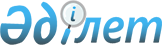 Об оказании социальной помощи отдельным категориям граждан
					
			Утративший силу
			
			
		
					Постановление акимата Камыстинского района Костанайской области от 4 мая 2011 года № 117. Зарегистрировано Управлением юстиции Камыстинского района Костанайской области 5 мая 2011 года № 9-11-117. Утратило силу постановлением акимата Камыстинского района Костанайской области от 12 сентября 2011 года № 278      Сноска. Утратило силу постановлением акимата Камыстинского района Костанайской области от 12.09.2011 № 278.

      В соответствии с подпунктами 1-3), 14) пункта 1 статьи 31 Закона Республики Казахстан "О местном государственном управлении и самоуправлении в Республике Казахстан" от 23 января 2001 года, с подпунктом 4) пункта 1 статьи 56 Бюджетного кодекса Республики Казахстан от 4 декабря 2008 года, статьей 16 Закона Республики Казахстан "О социальной защите инвалидов в Республике Казахстан" от 13 апреля 2005 года, статьей 20 Закона Республики Казахстан "О льготах и социальной защите участников, инвалидов Великой Отечественной войны и лиц, приравненных к ним" от 28 апреля 1995 года, в целях реализации решения Камыстинского районного маслихата от 21 декабря 2010 года № 255 "О районном бюджете Камыстинского района на 2011-2013 годы" (зарегистрировано в Реестре государственной регистрации нормативных правовых актов за номером 9-11-111), в целях реализации бюджетной программы "Социальная помощь отдельным категориям нуждающихся граждан по решениям местных представительных органов" акимат Камыстинского района ПОСТАНОВЛЯЕТ:

      1. Определить следующие виды социальных выплат из местного бюджета:

      1) ежемесячная социальная дополнительная помощь:

      участникам, инвалидам Великой Отечественной войны в размере четырех месячных расчетных показателей;

      лицам, приравненным к участникам, инвалидам Великой Отечественной войны в размере двух месячных расчетных показателей;

      2) единовременная социальная помощь больным заразной формой туберкулеза, выписанным из специализированной противотуберкулезной медицинской организации по окончании лечения на дополнительное питание без учета доходов в размере десятикратного месячного расчетного показателя;

      3) единовременная социальная помощь семьям (гражданам), относящимся к социально защищаемым слоям населения, нуждающихся в социальной помощи в результате ущерба причиненного пожаром, либо затоплением в размере фактического ущерба, но не более семидесяти месячных расчетных показателей. Кроме лиц, пострадавших в результате обстоятельств, послуживших основанием для введения чрезвычайного положения;

      4) единовременная социальная помощь инвалидам всех категорий независимо от дохода на оперативное лечение по фактическим затратам, но не более пятидесяти месячных расчетных показателей;

      5) единовременная социальная помощь гражданам (семьям), имеющим среднедушевой доход ниже величины прожиточного минимума в размере семи месячных расчетных показателей;

      6) единовременная социальная помощь на погребение несовершеннолетних детей из малообеспеченных семей в размере пятнадцати месячных расчетных показателей;

      7) единовременная социальная помощь на погребение умерших безработных, в семье которых среднедушевой доход ниже прожиточного минимума, в размере двадцати месячных расчетных показателей. Социальная помощь на погребение назначается и выплачивается членам семьи, либо лицу, осуществившему погребение умерших безработных, которые на момент смерти были официально зарегистрированы в качестве безработных в уполномоченном органе по вопросам занятости;

      8) единовременная социальная помощь:

      ко Дню победы участникам и инвалидам Великой Отечественной войны в размере пяти тысяч тенге;

      лицам, приравненным к участникам, инвалидам Великой Отечественной войны в размере двух тысяч тенге.

      9) социальная помощь молодежи из семей с доходами ниже прожиточного минимума для возмещения расходов, связанных с получением технического и профессионального образования, послесреднего образования, высшего образования, за исключением лиц, являющихся обладателями государственных образовательных грантов, и (или) получателями иных выплат из государственного бюджета направленных на оплату обучения в организациях образования. Помощь оказывается в размере стоимости годового обучения перечисляемого двумя равными долями в течение учебного года.

      2. Определить уполномоченным органом по назначению и выплате социальной помощи государственное учреждение "Камыстинский районный отдел занятости и социальных программ" (далее - уполномоченный орган).

      3. Определить, что:

      1) решение уполномоченного органа о назначении или об отказе в назначении социальной помощи принимается с учетом рекомендации районной комиссии по выплате социальной помощи в течении пятнадцати календарных дней;

      2) ежемесячная дополнительная социальная помощь участникам, инвалидам Великой Отечественной войны назначается с месяца подачи заявления и прекращается в связи со смертью получателя или его выбытия за пределы территории района.

      4. Выплата социальной помощи осуществляется в безналичной форме, путем перечисления денежных средств на банковский счет получателя социальной помощи через банки второго уровня или организации, имеющие лицензии на соответствующие виды банковских операций в течение одного месяца со дня принятия решения.

      5. Финансирование социальной помощи производится по бюджетной программе "Социальная помощь отдельным категориям нуждающихся граждан по решениям местных представительных органов" в пределах сумм, предусмотренных на эти цели бюджетом.

      6. Определить перечень необходимых документов для назначения социальной помощи, согласно приложению к настоящему постановлению.

      7. Основанием для отказа в назначении социальной помощи является несоответствие получателя социальной помощи категориям граждан, которым оказывается помощь в соответствии с пунктом 1 настоящего постановления.

      8. Контроль за исполнением настоящего постановления возложить на заместителя акима района Жаксыбаева Аскара Жакановича.

      9. Настоящее постановление вводится в действие после дня его первого официального опубликования и распространяется на отношения возникшие с 1 января 2011 года.



      СОГЛАСОВАНО:

      Главный врач государственного

      коммунального казенного предприятия

      "Камыстинская центральная районная

      больница" Управления здравоохранения

      акимата Костанайской области

      ______________________ Жанузаков М.Г.

      Начальник государственного учреждения

      "Отдел финансов Камыстинского района"

      _______________________ Альпаева С.Ж.

      Начальник государственного учреждения

      "Камыстинский районный отдел

      занятости и социальных программ"

      ______________________ Иванченко Л.П

      Начальник государственного учреждения

      "Отдела экономики и бюджетного

      планирование" Камыстинского района

      ______________________ Нуржанова К.Т

 Перечень необходимых документов
для назначения социальной помощи      1. Общие документы для назначения социальной помощи:

      заявление лица, обратившегося за социальной помощью;

      копия документа, удостоверяющего личность заявителя;

      документ, подтверждающий место жительства;

      копия свидетельства налогоплательщика;

      копия социального индивидуального кода;

      копия документа, подтверждающего наличие банковского счета получателя, где указан номер счета.

      Для заявителя, являющегося законным представителем несовершеннолетнего ребенка, копия документа, подтверждающего наличие указанного статуса.

      2. Дополнительно для назначения отдельных видов социальной помощи представляются следующие документы:

      1) ежемесячная социальная помощь инвалидам, участникам Великой Отечественной войны, лицам, приравненным к участникам, инвалидам Великой Отечественной войны:

      копия документа, подтверждающего социальный статус получателя социальной помощи;

      2) единовременная социальная помощь больным заразной формой туберкулеза, выписанным из специализированной противотуберкулезной медицинской организации, по окончании лечения на дополнительное питание:

      копия свидетельства о рождении ребенка (для несовершеннолетних детей);

      справка из соответствующего медицинского учреждения, подтверждающая нахождение больного на лечении;

      3) единовременная социальная помощь на погребение умерших несовершеннолетних детей из малообеспеченных семей:

      копия свидетельства о смерти или справка о смерти;

      выписка из актовой записи о рождении ребенка;

      документы, подтверждающие сведения о доходах семьи;

      4) единовременная социальная помощь на погребение умерших безработных;

      копия свидетельства о смерти или справка о смерти;

      справка из уполномоченного органа по вопросам занятости о регистрации умершего в качестве безработного;

      если погребение осуществлено не членами семьи умершего, заявитель предоставляет копию документа из ритуальной службы об осуществлении погребения;

      5) единовременная социальная помощь ко Дню Победы;

      инвалидам, участникам Великой Отечественной войны лицам, приравненным к участникам, инвалидам Великой Отечественной войны:

      документ, подтверждающий социальный статус получателя социальной помощи;

      6) социальная помощь молодежи из семей с доходами ниже прожиточного минимума для возмещения расходов, связанных с получением технического и профессионального образования, послесреднего образования, высшего образования:

      документы, подтверждающие сведения о доходах семьи;

      документ, пoдтвepждaющий место учебы и размер оплаты обучения за учебный год, выданный соответствующим учебным заведением;

      документ, подтверждающий оплату за обучение, предоставляется после совершения оплаты;

      7) единовременная социальная помощь семьям (гражданам), относящимся к социально защищаемым слоям населения, нуждающимся в социальной помощи в результате ущерба причиненного пожаром, либо затоплением в размере фактического ущерба:

      документ из соответствующих органов, подтверждающий события, влекущие предусмотренную выплату:

      документы, подтверждающие сумму причиненного ущерба;

      8) единовременная социальная помощь гражданам (семьям), имеющим среднедушевой доход ниже величины прожиточного минимума:

      сведения о доходах за квартал, предшествующий кварталу обращения;

      3. Документы предоставляются в копиях и подлинниках для сверки, после чего подлинники документов возвращаются заявителю в день подачи заявления.

      4. Инвалидам всех категорий на лечение независимо от дохода:

      документы, подтверждающие проведение и стоимость на оперативное лечение.


					© 2012. РГП на ПХВ «Институт законодательства и правовой информации Республики Казахстан» Министерства юстиции Республики Казахстан
				
      Аким

      Камыстинского района

Б. Утеулин
Приложение
к постановлению акимата
от 04 мая 2011 года 117